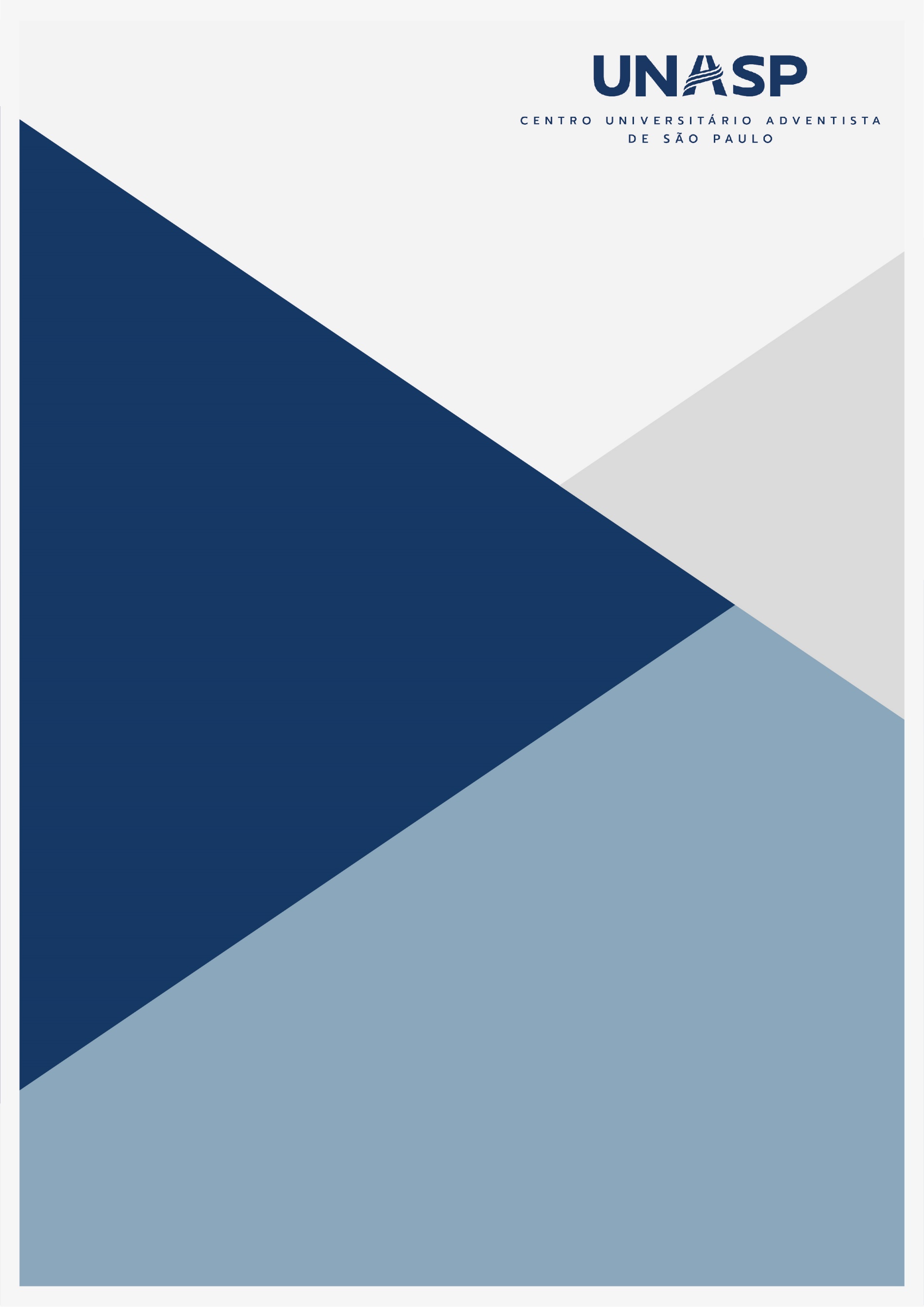 ADITAMENTO AO EDITAL DO PROGRAMA DE BOLSAS DE INICIAÇÃO CIENTÍFICA (PROBIC) 2023 – 1º SemestreO Centro Universitário Adventista de São Paulo – Unasp, por meio da Diretoria de Pesquisa e do Escritório de Apoio ao Pesquisador (EAP), com base nas diretrizes do Programa de Bolsas de Iniciação Científica – PROBIC, torna público o lançamento do presente Edital e convida os pesquisadores desta instituição a apresentarem propostas de candidatura à concessão de bolsas de iniciação científica (IC) para seus alunos. As bolsas serão disponibilizadas de acordo com previsão orçamentária para pesquisa no Unasp em 2023, tendo vigência de 12 (doze) meses a contar da primeira parcela (com exceção dos alunos formandos no segundo semestre de 2023). Para esses alunos, a bolsa terá vigência de 6 (seis) meses a contar da primeira parcela), segundo cronograma deste Edital. 1. Das bolsas PROBIC As bolsas terão duração de 12 (doze) meses, sendo concedidas entre junho de 2023 e maio de 2024 (com exceção dos alunos formandos no segundo semestre de 2023. Para esses alunos, a bolsa terá duração de 6 (seis) meses, sendo concedida entre junho de 2023 e novembro de 2023. Alunos formandos no primeiro semestre de 2023 são inelegíveis para o presente Edital, com exceção de casos específicos que forem analisados pela Diretoria de Pesquisa).2. Da apresentação da solicitação para concorrer à bolsa PROBICNo item 7 do Edital PROBIC 2023, número 3, ressaltamos que deve ser enviada a declaração de matrícula na graduação, juntamente com os outros documentos solicitados. 3. CalendárioComunicamos que o cronograma deste edital foi alterado a fim de que o prazo de submissão de propostas seja estendido. Portanto, este Edital será regido pelo seguinte cronograma: ENGENHEIRO COELHO, 18 DE ABRIL DE 2023.CRONOGRAMA – EDITAL DO PROGRAMA DE BOLSAS DE INICIAÇÃO CIENTÍFICA –   PRIMEIRO SEMESTRE DE 2023 CRONOGRAMA – EDITAL DO PROGRAMA DE BOLSAS DE INICIAÇÃO CIENTÍFICA –   PRIMEIRO SEMESTRE DE 2023 Publicação do edital 29 de março de 2023 Período de submissão das propostas 29 de março a 30 de abril de 2023 Avaliação das propostas pela Diretoria de Pesquisa /EAP 01 a 08 de maio de 2023 Divulgação do resultado das avaliações 10 de maio de 2023 Entrega de documentos para matrícula11 a 20 de maio de 2023Início da concessão de bolsa Junho de 2023 Convocação de suplentes A partir de 01 de junho de 2023 Início da concessão de bolsa para suplentes  Julho de 2023 Envio do relatório parcial das atividades (discente) 01 de setembro de 2023 (para alunos com bolsa de 6 meses) 01 de dezembro de 2023 (para alunos com bolsa de 12 meses) Envio do relatório final das atividades (discente) 25 de novembro de 2023 (para alunos com bolsa de 6 meses) 25 de maio de 2024 (para alunos com bolsa de 12 meses) 